         Royal Temple Yacht Club Ltd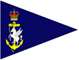 PROXY INSTRUCTION FORMDo not fill in or return this form if you intend to attend and vote at the General Meeting in person.Only fill in and return this form to the club if you appoint the Chairman as your proxy.  If appointing a proxy other than the Chairman, you may use this form to instruct your Proxy as to how your votes should be cast by handing this form to your Proxy.  Use this form to indicate how you want to vote and the Chairman of the meeting or any other representative you appoint must act on your instructions.  Agenda Items 7  Appointment of Officers of the Royal Temple Yacht Club LimitedCandidates for Officer positions are unopposed on this occasion, no vote will be held for such positions.  There is however one vacancy, Honorary Treasurer.Agenda Item 8   Appointment of Non-Executive Directors of the Royal Temple Yacht Club LimitedCandidates for Non–Executive Director positions are unopposed on this occasion. No vote will be held for such positions.Agenda Item 9   Appointment of General Committee (8 positions)Candidates for General committee positions are unopposed on this occasion. No votes will be held for such positions.………………………………………………………………………………………………………………………………………Sign and date this Declaration:This is my Proxy Appointment Form appointing the Chairman of the AGM or the person I have named below to act as my Representative at the AGM.  I confirm that I am a fully paid up Company Member of the Royal Temple Yacht Club Ltd.Please return this form by Thursday 23 February 2023 to the Honorary Secretary, Royal Temple Yacht Club, 6 Westcliff Mansions, Ramsgate, Kent. CT11 9HYReturn this form to the Honorary Secretary ONLY if you are appointing the Chairman as your Proxy.Agenda Item 2ForAgainstProxy DiscretionTo approve the Minutes of the previous meeting Sunday 30 January 2022Agenda Item 4ForAgainstProxy DiscretionTo approve the Minutes of the EGM held on Sunday 26 March 2022Agenda Item 11ForForAgainstAgainstProxy DiscretionTo receive the Annual Report and Unaudited Financial Statements for the period 1 October 2021 to 30 September 2022 together with the report of the Honorary Treasurer and to approve the same.Agenda Item 12ForAgainstAgainstProxy DiscretionProxy DiscretionTo appoint Dudley Gore & Co as the Club’s Accountants.Agenda Item 13ForAgainstProxy DiscretionTo devolve responsibility to the General Committee the determination of the Annual Membership Subscription for 2023/2024Agenda Item 14ForAgainstProxy DiscretionTo give approval for the Board of Directors to dispose of assets which are not of historic importance to the Club, are not essential for prize-giving ceremonies and are not of family significance to Members or their surviving families. Such disposals to be approved on a case-by-case basis by the General CommitteeAgenda Item 15ForAgainstProxy DiscretionAlteration to Rules and Byelaws.  Removal of the need for an elective committeeWithdrawnWithdrawnI have appointed the person named below as my representative to vote on my behalf at the AGM in line with any instructions I have given above/overleaf.  Tick box for the Chairman of the meeting The Chairman of the meeting                                 (tick box)OR                    Name of your Proxy Representative:………………………………………………………………………….Please complete in BLOCK CAPITALSIf your appointed representative does not attend, your vote will not be counted.If appointing a proxy other than the Chairman, you may use this form to instruct your Proxy as to how your votes should be cast by handing this form to your Proxy.SIGNEDPrint Name: ………………………………………Membership Number: ………………………….DATED